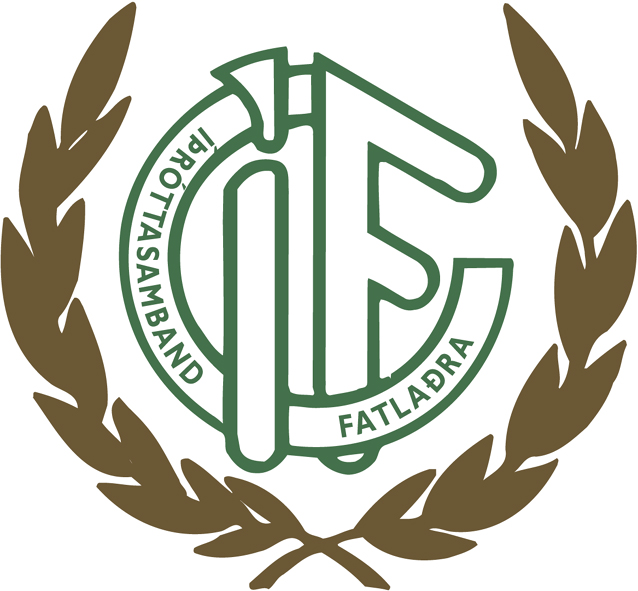 DAGSKRÁ 17. SAMBANDSÞINGS ÍÞRÓTTASAMBANDS FATLAÐRAHALDIÐ Á RADISSON BLU HÓTEL SÖGU 25. APRÍL 2015ÞINGSETNING
- ÁVÖRP GESTA
KOSNING ÞINGFORSETA OG ÞINGRITARA
KOSNING ÞRIGGJA MANNA KJÖRBRÉFANEFNDAR
KOSNING NEFNDAFJÁRHAGSNEFNDLAGANEFNDALLSHERJARNEFNDAÐRAR NEFNDIR
(Nefndir þessar eru skipaðar þremur einstaklingum hver)
LÖGÐ FRAM SKÝRSLA STJÓRNAR					(Fylgiskjal 1.0.)
LAGÐIR FRAM ENDURSKOÐAÐIR REIKNINGAR				(Fylgiskjal 2.0.)
LÖGÐ FRAM FJÁRHAGSÁÆTLUN					(Fylgiskjal 3.0.)LAGÐAR FRAM LAGA- OG REGLUGERÐARBREYTINGAR SEM FRAM HAFA KOMIÐA) TILLAGA FRÁ STJÓRN ÍF VEGNA REGLUGERÐAR UM SKIPTINGU LOTTÓTEKNA								(Fylgiskjal 4.0)
B) TILLAGA FRÁ STJÓRN ÍF UM AÐ NOTA ORÐIÐ „PARALYMPICS“ ÍSTAÐ „ÓLYMPÍUMÓT“ Í AFREKSSTARFI					(Fylgiskjal 5.0)TEKNAR TIL UMRÆÐU ÖNNUR MÁL OG AÐRAR TILLÖGUR SEM BORIST HAFA STJÓRN ÍFA) TILLAGA FRÁ KJÖRNEFND						(Fylgiskjal 6.0)ÖNNUR MÁL
ÞINGHLÉ
- NEFNDIR STARFA
NEFNDAÁLIT, TILLÖGUR OG ATKVÆÐAGREIÐSLAKOSNING STJÓRNAR, VARASTJÓRNAR, ENDURSKOÐENDA OG FULLTRÚA ÁÍÞRÓTTAÞING  Í.S.Í.
- KOSINN FULLTRÚI Í ÓLYMPÍURÁÐ ÍFÞINGFUNDARGERÐ LESIN OG STAÐFESTÞINGSLIT